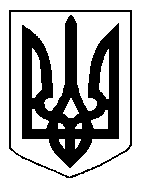 БІЛОЦЕРКІВСЬКА МІСЬКА РАДА	КИЇВСЬКОЇ ОБЛАСТІ	Р І Ш Е Н Н Явід 27 квітня 2018 року                                                                                № 2198-50-VIIПро встановлення рівня рентабельностіна роботи з утримання об’єктів благоустроюміста Біла Церква       Розглянувши звернення постійної комісії з питань житлової політики, комунального господарства, транспорту і зв’язку, природокористування, охорони довкілля та енергозбереження від 13 квітня 2018 року  № 148/2-17, відповідно до ст.ст. 10, 13, 15 Закону України «Про благоустрій населених пунктів», п. 31, ч.1 ст. 26, ч. 5 ст. 60 Закону України «Про місцеве самоврядування в Україні», п.п. 2.2, 4.1 Порядку проведення ремонту та утримання об’єктів благоустрою населених пунктів, затвердженого наказом Державного комітету України з питань житлово-комунального господарства від 23.09.2003 р. № 154,  п. 7 Методичних рекомендацій з визначення вартості робіт  з  утримання об’єктів зовнішнього освітлення населених пунктів, затверджених Наказом  Міністерства з питань житлово-комунального господарства  України  від  25.02.2009 р. № 45, міська рада вирішила:Встановити  комунальному підприємству Білоцерківської міської ради «Муніципальне шляхово-експлуатаційне управління» рівень рентабельності  на роботи з утримання об’єктів благоустрою  у розмірі 11,9 відсотків повної планової собівартості робіт.Контроль за виконанням даного рішення покласти на  постійну комісію з питань житлової політики, комунального господарства, транспорту і зв’язку, природокористування, охорони довкілля та енергозбереження.      Міський голова                                                                Г. Дикий 